UMOWA DOSTAWY BIOMASY NA CELE ENERGETYCZNE NR …./2023zawarta w Ełku, dnia …………….r. pomiędzy:Przedsiębiorstwem Energetyki Cieplnej w Ełku Sp. z o.o., ul. Kochanowskiego 62, 19-300 Ełk, wpisaną do rejestru przedsiębiorców prowadzonego przez Sąd Rejonowy w Olsztynie VIII Wydział Gospodarczy Krajowego Rejestru Sądowego pod numerem KRS: 0000066277, NIP: 848-00-00-948, REGON: 790180467, reprezentowaną przez:………………………………………..………………………………………..zwaną w dalszej części „Zamawiającym”,a …………………………, …………………….., …………..-……………… ………………………, NIP: ……………………….., REGON: …………………….., KRS: ………………………. reprezentowanym przez:…………………………………………………………………………………………………………zwanym w dalszej treści umowy „Wykonawcą”, o następującej treści: § 1(Przedmiot umowy)Zamawiający zleca, a Wykonawca zobowiązuje się dostarczyć w terminach określonych w § 2 ust. 1 biomasę na cele energetyczne w  ilości  …………………. mp o parametrach jak niżej:asortymenty - zrębka tartaczna lub leśnawilgotność w stanie roboczym  Wr -  40 - 60  % wartość opałowa w stanie roboczym   Qir  - 7 000 - 11 000  kJ/kg (dopuszcza się do 13 000 kJ/kg) zawartość popiołu - 0 – 3 %  frakcja zasadnicza (3,15mm < P ≤ 63mm) – min.80%maksymalna zawartość części dużych (>63 mm) - max. 5 %maksymalna zawartość części drobnych (<3,15 mm)- max. 5 %zrębka leśna może zawierać max. 5% liści i igliwiaBiomasa na cele energetyczne będzie również spełniała inne wymagania dodatkowe:dostarczona biomasa wyprodukowana będzie wyłącznie w procesie mechanicznego przygotowania surowca - w sposób nie powodujący zanieczyszczenia substancjami chemicznymi.biomasa nie będzie wytwarzana z odpadów drewna, które mogą zawierać związki fluorowcoorganiczne, metale ciężkie, jako wynik obróbki środkami do konserwacji drewna lub powlekania, w skład których wchodzą w szczególności odpady drewna pochodzące z budownictwa i odpady z rozbiórki.biomasa nie będzie wytwarzana z torfu, frakcji torfowych, ksylitowych i kopalnych (w tym uwęglonych skamieniałości pochodzenia biomasowego) i nie będzie zawierała domieszek w/w substancji.w dostarczonej biomasie nie będzie zanieczyszczeń stałych, takich jak: kamienie, tworzywa sztuczne, metal, ziemia, piasek, darń, guma, tkaniny, bryły lodu i śniegu itp. oraz widocznych śladów procesów gnilnych, pleśni i grzybówdostarczona biomasa nie będzie zawierała gatunków drewna twardego tj. buk, dąb, osika, jesion, grab, brzoza, klon, czereśnia, wiśnia, grusza, jabłoń, kasztan, orzech włoski i biały, teak, palisander,  cis,  mahoń,  heban  biomasa na cele energetyczne będzie spełniała Kryteria Zrównoważonego Rozwoju, o których mowa w Dyrektywie Parlamentu Europejskiego i Rady (UE) 2018/2001 z dnia 11 grudnia 2018 r. w sprawie promowania stosowania energii ze źródeł odnawialnych.§ 2(Warunki dostawy)Ustala się następujący termin realizacji umowy: od dnia 1 sierpnia 2023 do dnia 
31 grudnia 2023 r., według następującego harmonogramu:w sierpniu 2023 r.		- …………… mp - ……………………we wrześniu 2023 r.		- …………… mp - ……………………w październiku 2023 r.	- …………… mp - ……………………w listopadzie 2023 r.	- …………… mp - ……………………w grudniu 2023 r. 		- …………… mp - ……………………Zamawiający zastrzega sobie prawo do zmiany ilości miesięcznych dostaw lub rezygnacji z nich z przyczyn od niego niezależnych, których nie można było przewidzieć w czasie zawierania niniejszej umowy np. awarii instalacji  lub nieprzewidzianej zmiany zapotrzebowania na ciepło. W takiej sytuacji stosuje się § 5 ust. 2.Dostawy realizowane będą w dni robocze w godzinach od 7.00 do 14.30.Dostawy odbywać się będą transportem samochodowym z rozładunkiem na placu – magazynie paliwa stałego Ciepłowni Głównej CIII, ul. Ciepła 10 w Ełku na koszty i ryzyko Wykonawcy.Każda dostawa będzie mierzona wg. objętości skrzyni ładownej (wewnętrznej) oraz ważona wagą samochodową (60 t) na placu składowym przy ul. Ciepłej 10 w Ełku§ 3(Wadliwość dostaw)W przypadku dostawy biomasy o parametrach innych niż określone w § 1 ust. 1 lub  niespełniającej warunków określonych w § 1 ust. 2, Wykonawca na żądanie  Zamawiającego, ma obowiązek niezwłocznie (nie później niż w terminie 7 dni licząc od  dnia zgłoszenia żądania) usunąć na własny koszt partię nie spełniającą parametrów  umowy oraz dostarczenia takiej samej ilości biomasy o parametrach zgodnych  z określonymi w umowie.W przypadku niewywiązania się przez Wykonawcę z obowiązku usunięcia biomasy, o którym mowa w ust. 1, Zamawiający ma prawo jej usunięcia we własnym zakresie  i obciążenia Wykonawcę kosztami z tym związanymi, z terminem płatności 7 dni od  daty otrzymania faktury.Ustalenie, czy dana dostawa spełnia parametry i warunki określone w § 1 umowy następuje na podstawie badań kwestionowanej dostawy przez akredytowane laboratorium na zlecenie i koszt Zamawiającego. W przypadku potwierdzenia się, że dana dostawa nie spełnia parametrów lub warunków opisanych w § 1 Wykonawca zwróci Zamawiającemu koszty tych badań.  W przypadku dostawy biomasy o parametrach innych niż określone w § 1 ust. 1, Zamawiający może odstąpić od wykonania uprawnień, o których mowa w ust. 1 i 2, jeżeli Dostawca zobowiąże się obniżyć cenę za wadliwą dostawę do poziomu akceptowalnego przez Zamawiającego. Niniejsze postanowienie nie dotyczy dostawy biomasy niespełniającej warunków określonych w § 1 ust. 2.§ 4(Cena)Wartość netto 1 mp  biomasy, o której mowa w § 1,  wynosi …………. zł  (słownie: ………………………………….), a szacunkowa wartość umowy netto wynosi ………………….. zł (słownie: ………………………………………………………………….). Wartość netto określona w ust. 1 zawiera wszelkie koszty związane z realizacją dostaw, w szczególności wartość 1 mp biomasy, koszty dostarczenia przedmiotu umowy i koszty rozładunku (bez  podatku VAT).Podstawą ustalenia ceny danej dostawy będzie ilość (mp) dostarczonego przedmiotu umowy ustalonego zgodnie z § 2 ust. 5, przy czym na fakturze Wykonawca przedstawi  zamiast jednostek odnoszących się do objętości, masę danej dostawy (Mg).Płatności realizowane będą za zrealizowane  dostawy w  miesiącu kalendarzowym, na podstawie faktury Wykonawcy, w terminie 14 dni licząc od dnia doręczenia prawidłowo wystawionej faktury na wskazany na tej fakturze rachunek bankowy. Na wniosek Wykonawcy Zamawiający rozliczy dostawy na podstawie max. dwóch faktur VAT w miesiącu.Zamawiający wyraża zgodę na wystawianie faktur VAT bez jego podpisu w formie elektronicznej.Wykonawca wraz z fakturą dostarczy każdorazowo oświadczenie o pochodzeniu dostarczonej w danej dostawie biomasy energetycznej o treści stanowiącej załącznik nr 1 i o treści stanowiącej załącznik nr 2 do umowy Wykonawca nie może przelać wierzytelności na rzecz osób trzecich ani dokonywać innych cesji związanych z realizacją niniejszej umowy.§ 5(Odstąpienie od umowy i jej wypowiedzenie)Zamawiającemu przysługuje prawo odstąpienia od umowy ze skutkiem natychmiastowym (bez zachowania terminu wypowiedzenia) w całości bądź w części w przypadkach:upadłości lub likwidacji firmy Wykonawcy albo wydania nakazu zajęcia jego majątku,Wykonawca nie rozpoczął dostaw bądź przerwał ich wykonywanie,zaistnienia istotnej zmiany okoliczności powodującej, że wykonanie umowy nie leży w interesie Zamawiającego, czego nie można było przewidzieć w chwili zawarcia umowy,innych niż określone wyżej, które powodują uzasadnione wątpliwości, co do tego, 
że Wykonawca będzie w stanie dostarczyć przedmiot zamówienia, o którym mowa 
w § 1 lub będzie w stanie dochować terminów dostaw określonych w harmonogramie dostaw, o którym mowa w § 2 ust. 1,po 1 dostawie niespełniającej parametrów lub warunków określonych w § 1 umowy.Wykonawca może żądać wyłącznie wynagrodzenia należnego z tytułu wykonanej części umowy.Każdej ze stron przysługuje prawo wypowiedzenia umowy z zachowaniem 3-miesięcznego okresu wypowiedzenia, który liczy się od miesiąca następującego po miesiącu, w którym umowę wypowiedziano. § 6(Kary umowne)Wykonawca zapłaci Zamawiającemu karę umowną w wysokości 10% szacunkowej wartości zamówienia netto, o której mowa w § 5 ust. 1, za odstąpienie od umowy z przyczyn, za które Wykonawca ponosi odpowiedzialność, płatną w ciągu 14 dni od otrzymania noty.W przypadku niedotrzymania terminu realizacji dostawy wynikającego z harmonogramu dostaw, o którym mowa w § 2 ust. 1, Zamawiający ma prawo naliczyć karę umowną w wysokości 1 % ceny netto, o której mowa w § 4 ust. 1 od ilości niezrealizowanej terminowo części dostawy, za każdy dzień opóźnienia. Kara będzie naliczana od pierwszego dnia miesiąca następującego po miesiącu, w którym zgodnie z harmonogramem dostaw, o którym mowa w § 2 ust. 1, dostawa miała być zrealizowana, do dnia wykonania dostawy w całości.Zamawiający zapłaci Wykonawcy karę umowną w wysokości 10 % szacunkowej wartości zamówienia netto pozostałego do zrealizowania przez Wykonawcę, w przypadku odstąpienia od umowy z przyczyn, za które ponosi odpowiedzialność Zamawiający. Niniejsza kara umowna nie ma zastosowania do przypadków opisanych w § 6 i § 2 ust. 2 niniejszej umowy.Zamawiający ma prawo potrącić karę umowną z wierzytelności przysługującej Wykonawcy względem Zamawiającego.W przypadku, gdy kary umowne nie pokryją w całości szkody powstałej na skutek nie wykonania lub nienależytego wykonania zobowiązania przez Wykonawcę, Zamawiającemu przysługuje odszkodowanie uzupełniające na zasadach ogólnych.§ 7(Osoby odpowiedzialne za wykonanie umowy)Zamawiającego w kontaktach z Wykonawcą reprezentuje Paweł Wróbel (tel. 604 968 850, e-mail: sekretariat@pec.elk.pl).Z ramienia Wykonawcy za wykonanie przedmiotu umowy odpowiedzialny jest …………………………………..§ 8(Postanowienia końcowe)Wszelkie zmiany niniejszej umowy wymagają zgody obu stron i formy pisemnej pod rygorem nieważności.Spory wynikające z realizacji niniejszej umowy Strony rozstrzygać będą polubownie. 
W przypadku braku porozumienia spory rozstrzygane będą przez sąd właściwy dla siedziby Zamawiającego.W sprawach nieuregulowanych niniejszą umową stosuje się przepisy Kodeksu cywilnego.Umowę sporządzono w 2 jednobrzmiących egzemplarzach, po 1 egz. umowy dla każdej 
ze stron.  ZAMAWIAJĄCY							WYKONAWCAZałącznik nr 1 do umowy dostawy biomasy na cele energetyczne Oświadczenie dostawcy paliwa – biomasy z DREWNA ENERGETYCZNEGOJa/My* niżej podpisana/podpisany/podpisani*, uprawniona/uprawniony/uprawnieni* do reprezentowania przedsiębiorcy: ..................................................................................... oświadczam/oświadczamy*, że: biomasa dostarczona przez ww. przedsiębiorcę w okresie: ................................ (miesiąc i rok) do należącej do..........................................................(nazwa Odbiorcy), pochodziła z drewna energetycznego, o którym mowa w art. 2 pkt 7a ustawy z dnia 20 lutego 2015 roku o odnawialnych źródłach energii (Dz.U z 2015 r. poz. 478, 2365, z 2016 r. poz. 925, 1579), biomasa nie stanowiła drewna pełnowartościowego, ani nie powstała w wyniku procesu celowego rozdrobnienia drewna pełnowartościowego o którym mowa w § 2 pkt 7 rozporządzenia Ministra Gospodarki z dnia 18 października 2012 r. do wytworzenia biomasy nie wykorzystywano innych paliw niż biomasa oraz biomasy zanieczyszczonej w celu zwiększenia jej wartości opałowej lub zawierającej substancje niewystępujące naturalnie w danym rodzaju biomasy.  ……………….., …………………………………… ( data i podpis osoby upoważnionej do reprezentowania dostawcy paliwa)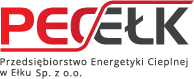 KZR: SURE-EU KZR: SURE-EU KZR: SURE-EU KZR: SURE-EU F-03F-03Nr wersji: 2Data wydania: 30.12.2022Strona 1 z 1DEKLARACJA POŚWIADCZAJĄCA CHARAKTERYSTYKĘ
BIOMASY ZROWNOWAŻONEJ DLA DOSTAWCÓW BIOMASY DO PEC w EŁKUDEKLARACJA POŚWIADCZAJĄCA CHARAKTERYSTYKĘ
BIOMASY ZROWNOWAŻONEJ DLA DOSTAWCÓW BIOMASY DO PEC w EŁKUDEKLARACJA POŚWIADCZAJĄCA CHARAKTERYSTYKĘ
BIOMASY ZROWNOWAŻONEJ DLA DOSTAWCÓW BIOMASY DO PEC w EŁKUDEKLARACJA POŚWIADCZAJĄCA CHARAKTERYSTYKĘ
BIOMASY ZROWNOWAŻONEJ DLA DOSTAWCÓW BIOMASY DO PEC w EŁKUDEKLARACJA POŚWIADCZAJĄCA CHARAKTERYSTYKĘ
BIOMASY ZROWNOWAŻONEJ DLA DOSTAWCÓW BIOMASY DO PEC w EŁKUINFORMACJE O DOSTWCY BIOMASY INFORMACJE O DOSTWCY BIOMASY INFORMACJE O DOSTWCY BIOMASY INFORMACJE O DOSTWCY BIOMASY Nr/yFV:Data/y sprzedaży z FV:Data/y sprzedaży z FV:Sprzedający:Adres załadunku:Lokalizacja GPS (google maps):Certyfikat KZR:Certyfikat KZR: Kraj pochodzenia biomasy:Rodzaj sprzedanego biomasy:   pellet drzewny  zrębka drzewna  inne ……….Pochodzenie biomasy:   materiał z pozostałości leśnych  materiał z pozostałości z przemysłu drzewnego   Pochodzenie biomasy:   materiał z pozostałości leśnych  materiał z pozostałości z przemysłu drzewnego   Ilość [tony]:DEKLARACJA GHG DEKLARACJA GHG DEKLARACJA GHG DEKLARACJA GHG Poziom emisji GHG (gCO2eq/MJ): określenie wartości emisji GHG: DDVPoziom emisji GHG (gCO2eq/MJ): określenie wartości emisji GHG: DDVPoziom emisji GHG (gCO2eq/MJ): określenie wartości emisji GHG: DDVPoziom emisji GHG (gCO2eq/MJ): określenie wartości emisji GHG: DDVINFORMACJE O ODBIORCY:INFORMACJE O ODBIORCY:INFORMACJE O ODBIORCY:INFORMACJE O ODBIORCY:Odbiorca:Odbiorca:Adres dostawy:Lokalizacja GPS (google maps): Odległość transportu w km:   1 – 500 km.                         501 – 2 500 km  2 501 – 10 000 km.            10 001 – powyżejAdres dostawy:Lokalizacja GPS (google maps): Odległość transportu w km:   1 – 500 km.                         501 – 2 500 km  2 501 – 10 000 km.            10 001 – powyżejINFORMACJE DODATKOWE:INFORMACJE DODATKOWE:INFORMACJE DODATKOWE:INFORMACJE DODATKOWE:Produkt spełnia wymagania dyrektywy RED II.Nie zostało udzielone wsparcie OZEZdjęcia protokołu serwisowego/ Zdjęcia kotłowni/ Zdjęcia kotła na pellet:Produkt spełnia wymagania dyrektywy RED II.Nie zostało udzielone wsparcie OZEZdjęcia protokołu serwisowego/ Zdjęcia kotłowni/ Zdjęcia kotła na pellet:Produkt spełnia wymagania dyrektywy RED II.Nie zostało udzielone wsparcie OZEZdjęcia protokołu serwisowego/ Zdjęcia kotłowni/ Zdjęcia kotła na pellet:Produkt spełnia wymagania dyrektywy RED II.Nie zostało udzielone wsparcie OZEZdjęcia protokołu serwisowego/ Zdjęcia kotłowni/ Zdjęcia kotła na pellet:ZATWIERDZENIE, PODPISY:ZATWIERDZENIE, PODPISY:ZATWIERDZENIE, PODPISY:ZATWIERDZENIE, PODPISY:IMIĘ I NAZWISKO: …………………………………………………………......................IMIĘ I NAZWISKO: …………………………………………………………......................IMIĘ I NAZWISKO: …………………………………………………………......................IMIĘ I NAZWISKO: …………………………………………………………......................DATA/ PODPIS:…..…………………………………………………………......................DATA/ PODPIS:…..…………………………………………………………......................DATA/ PODPIS:…..…………………………………………………………......................DATA/ PODPIS:…..…………………………………………………………......................